CIRCULAR 029NOVIEMBRE13 DE 2020REUNIÓN CONSEJO ACADÉMICOACTA N° ___Día:			Noviembre 13 de octubreHora:			8.00 a.m.Lugar:			Virtual (Lugar de Residencia de Cada Participante)Moderador:	GUILLERMO ADELKIN VILLEGAS RESTREPO (quien programa la Video LlamadaAsunto:		ENCUESTA SEDUCA Y OTROSORDEN DEL DÍAOración – Reflexión a cargo de las docentes  Alejandro y María VictoriaLlamado a lista y verificación del quórumLectura y aprobación Acta AnteriorRealización EncuestaNormatividad ingreso labores y académicas año 2021 - ..\..\2021\2020060115783 RETORNO GRADUAL.pdfNormatividad SIMAT - ..\..\2021\2020030294221-COMUNICADO ASOCIAR DOCENTE (2).pdfAsuntos VariosComfama para 1° Y 2°Guías Postprimaria -  ..\..\2021\ANEXO_3_Juegos_Guias_95_Municipios_Adenda_No_2.xlsxColegios con PropósitoLevantar la sesiónCordial y atento saludo,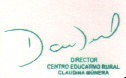 DAVIDANIEL RESTREPO VELÁSQUEZDirectorC.E.R. CLAUDINA MÚNERA700419183225268240